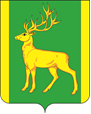 РОССИЙСКАЯ ФЕДЕРАЦИЯИРКУТСКАЯ ОБЛАСТЬАДМИНИСТРАЦИЯ МУНИЦИПАЛЬНОГО ОБРАЗОВАНИЯКУЙТУНСКИЙ РАЙОНП О С Т А Н О В Л Е Н И Е«09» октября  2020  г.                             р.п. Куйтун                                          № 808-пОб утверждении Порядка разработки программ профилактики нарушений обязательных требований при осуществлении муниципального контроля В соответствии с частью 1 статьи 8.2 Федерального закона 26.12.2008 № 294-ФЗ "О защите прав юридических лиц и индивидуальных предпринимателей при осуществлении государственного контроля (надзора) и муниципального контроля", Постановлением Правительства Российской Федерации от 26.12.2018 № 1680 "Об утверждении общих требований к организации и осуществлению органами государственного контроля (надзора), органами муниципального контроля мероприятий по профилактике нарушений обязательных требований, требований, установленных муниципальными правовыми актами",  руководствуясь ст. ст. 37, 46 Устава муниципального образования Куйтунский район, администрация муниципального образования Куйтунский районП О С Т А Н О В Л Я Е Т:Утвердить Порядок разработки программ профилактики нарушений обязательных требований при осуществлении муниципального контроля (Приложение 1). Начальнику организационного отдела управления по правовым вопросам, работе с архивом и кадрами администрации муниципального образования Куйтунский район Рябиковой Т.А. разместить настоящее постановление на официальном сайте муниципального образования Куйтунский район kuitun.irkobl.ru. Настоящее постановление вступает в силу со дня его подписания.     Контроль за исполнением настоящего постановления оставляю за собой.Мэр муниципального образования Куйтунский   район                                                                       		           А.П. МариПриложение 1 к постановлениюадминистрации муниципального образования Куйтунский районот «09» октября 2020 г. № 808-п
 Порядок разработки программ профилактики нарушений обязательных требований при осуществлении муниципального контроля1. Общие положения
	1.1. Порядок разработки программ профилактики нарушений обязательных требований при осуществлении муниципального контроля (далее - Порядок) разработан в соответствии с частью 1 статьи 8.2 Федерального закона от 26.12.2008 N 294-ФЗ "О защите прав юридических лиц и индивидуальных предпринимателей при осуществлении государственного контроля (надзора) и муниципального контроля", общими требованиями к организации и осуществлению органами государственного контроля (надзора), органами муниципального контроля мероприятий по профилактике нарушений обязательных требований, требований, установленных муниципальными правовыми актами, утвержденными постановлением Правительства Российской Федерации от 26.12.2018 N 1680.           1.2. Настоящий Порядок устанавливает правила разработки администрацией муниципального образования Куйтунский район (далее - Администрация муниципального образования) программ профилактики нарушений обязательных требований при осуществлении видов муниципального контроля.           1.3. Программа профилактики нарушений - документ, рассчитанный на реализацию в течение календарного года (далее - Программа).           1.4. Программа утверждается как программный документ по каждому из видов муниципального контроля либо как совокупность подпрограмм по нескольким видам муниципального контроля.2. Содержание Программы
          2.1. Программа состоит из аналитической части, плана мероприятий по профилактике нарушений обязательных требований на один год и проекта плана мероприятий по профилактике нарушений обязательных требований на последующие два года, отчетных показателей на один год и проекта отчетных показателей на последующие два года.2.2. В аналитическую часть программы включаются:1) виды осуществляемого муниципального контроля;2) обзор по каждому виду муниципального контроля, включая подконтрольные субъекты, обязательные требования, оценка соблюдения которых является предметом муниципального контроля, количество подконтрольных субъектов, данные о проведенных мероприятиях по контролю, мероприятиях по профилактике нарушений обязательных требований и их результатах, анализ и оценка рисков причинения вреда охраняемым законом ценностям и (или) анализ и оценка причиненного ущерба;3) основанные на описании подконтрольной среды цели и задачи программы, направленные на минимизацию рисков причинения вреда охраняемым законом ценностям и (или) ущерба.2.3. План мероприятий по профилактике нарушений включает в себя:1) мероприятия по профилактике нарушений, проведение которых предусмотрено частью 2 статьи 8.2 Федерального закона "О защите прав юридических лиц и индивидуальных предпринимателей при осуществлении государственного контроля (надзора) и муниципального контроля";б) специальные мероприятия по профилактике нарушений, направленные на предупреждение причинения вреда, возникновения чрезвычайных ситуаций природного и техногенного характера, проведение которых предусмотрено федеральными законами, порядком организации и осуществления отдельных видов муниципального контроля.2.4. В плане мероприятий по профилактике нарушений содержится указание на мероприятия по профилактике нарушений, сроки (периодичность) их проведения, при необходимости место реализации, ответственное структурное подразделение администрации муниципального образования и (или) ответственные должностные лица органа муниципального контроля для проведения следующих основных мероприятий по профилактике нарушений:а) размещение на официальном сайте муниципального образования Куйтунский район в информационно-телекоммуникационной сети Интернет для каждого вида муниципального контроля перечней нормативных правовых актов, муниципальных нормативных правовых актов или их отдельных частей, содержащих обязательные требования, требования, установленные муниципальными правовыми актами, оценка соблюдения которых является предметом вида муниципального контроля, а также текстов соответствующих нормативных правовых актов (далее - перечни нормативных правовых актов);б) информирование юридических лиц и индивидуальных предпринимателей по вопросам соблюдения обязательных требований, требований, установленных муниципальными правовыми актами;в) регулярное обобщение практики осуществления видов муниципального контроля и размещение на официальном сайте муниципального образования Куйтунский район в информационно-телекоммуникационной сети Интернет соответствующих обобщений.2.5. В Программе указывается структурное подразделение администрации муниципального образования и (или) должностные лица органа муниципального контроля, уполномоченные на выдачу при получении органом муниципального контроля сведений о готовящихся нарушениях или о признаках нарушений обязательных требований, требований, установленных муниципальными правовыми актами, предостережений о недопустимости нарушения обязательных требований, требований, установленных муниципальными правовыми актами, в соответствии с частями 5 - 7 статьи 8.2 Федерального закона "О защите прав юридических лиц и индивидуальных предпринимателей при осуществлении государственного контроля (надзора) и муниципального контроля" либо в соответствии с положениями иных федеральных законов. Выдача предостережений о недопустимости нарушения обязательных требований, требований, установленных муниципальными правовыми актами, не может носить плановый характер.2.6. Для оценки мероприятий по профилактике нарушений и в целом Программы по итогам календарного года с учетом достижения целей Программы в указанной программе устанавливаются отчетные показатели.3. Порядок разработки и утверждения Программы
            3.1. Проект Программы разрабатывает экономическое управление администрации муниципального образования Куйтунский район.3.2. Программа утверждается постановлением администрации муниципального образования Куйтунский район ежегодно до 20 декабря текущего года, и размещается на официальном сайте муниципального образования Куйтунский район в информационно-телекоммуникационной сети Интернет.4. Порядок внесения изменений в Программу
          4.1. Внесение изменений в Программу производится на предложений основании органа муниципального контроля.          4.2. Основаниями для рассмотрения вопроса о необходимости внесения изменений в Программу являются:1) результаты анализа соблюдения обязательных требований при осуществлении муниципального контроля;2) результаты мониторинга и контроля выполнения профилактических мероприятий, достижения целей и задач Программы;3) вступление в силу, признанием утратившими силу или изменением нормативных правовых актов, иных документов.4) изменение состава должностных лиц органа муниципального контроля, ответственных за выполнение мероприятий Программы.          4.3. Изменения в программу вносятся постановлением администрации муниципального образования.         4.4. Актуальная редакция программы с учетом внесенных в нее изменений размещается на официальном сайте муниципального образования Куйтунский район в информационно-телекоммуникационной сети Интернет.5. Отчетность по Программе
         5.1. Программа реализуется экономическим управлением администрации муниципального образования   к полномочиям которого относится:1) подготовка ежегодного доклада об итогах реализации Программы, в том числе оценку эффективности выполнения Программы;2) подготовка предложений по уточнению перечня программных мероприятий (при необходимости);3) проведение мониторинга реализации программы и предварительной оценки ожидаемой эффективности и результативности программы;4) подготовка проекта изменений в Программу.         5.2. В целях оценки эффективности выполнения Программы орган муниципального контроля осуществляет расчет фактических значений целевых индикаторов Программы по состоянию на 31 декабря отчетного года.         5.3. Оценка достижения целевых индикаторов Программы осуществляется по трехбалльной шкале в соответствии с таблицей.         5.4. Итоговая оценка достижения целевых индикаторов Программы рассчитывается как среднее арифметическое балльных оценок таких индикаторов.Итоговая оценка достижения целевых индикаторов Программы снижается на 1 балл, если план мероприятий по профилактике нарушений обязательных требований выполнен не в полном объеме.        5.5. Выполнение Программы оценивается:- как высокоэффективное, если итоговая оценка достижения целевых индикаторов программы превышает два балла;- как среднеэффективное, если итоговая оценка достижения целевых индикаторов Программы превышает один балл, но не превышает два балла;- как низкоэффективное, если итоговая оценка достижения целевых индикаторов Программы равна или менее одного балла.        5.6. Доклад утверждается главой муниципального образования до 1 марта года, следующего за отчетным, и размещается на официальном сайте муниципального образования Куйтунский район в информационно-телекоммуникационной сети Интернет.Отклонение фактического значения целевого индикатора программы от планового Балльная оценка Не превышает 10 процентов 3 балла Больше 10 процентов и не превышает 30 процентов 2 балла Больше 30 процентов и не превышает 50 процентов 1 балл Превышает 50 процентов 0 баллов 